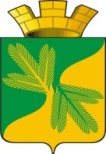 Ханты - Мансийский автономный округ – ЮграСоветский районАДМИНИСТРАЦИЯ ГОРОДСКОГО ПОСЕЛЕНИЯ ТАЁЖНЫЙП О С Т А Н О В Л Е Н И Е 28 ноября 2023 года			                                                                                        № 179 О внесении изменений в постановление администрации городского поселения Таежный от  30.11.2022 N 247 «Об утверждении административного регламента предоставления муниципальной услуги «Установление сервитута (публичного сервитута) в отношении земельного участка, находящегося в государственной или муниципальной собственности»В соответствии с  Федеральным законом Российской Федерации  от 04.08.2023 N 430-ФЗ «О внесении изменений в Земельный кодекс Российской Федерации и отдельные законодательные акты Российской Федерации», Уставом городского поселения Таежный:1. Внести в постановление администрации городского поселения Таежный от  30.11.2022 N 247 «Об утверждении административного регламента предоставления муниципальной услуги «Установление сервитута (публичного сервитута) в отношении земельного участка, находящегося в государственной или муниципальной собственности» ( далее – Постановление) следующие изменения:1.1. В подпункте  2  пункта 2.8 административного регламента предоставления муниципальной услуги «Установление сервитута (публичного сервитута) в отношении земельного участка, находящегося в государственной или муниципальной собственности», утвержденного Постановлением, слова  «подпунктами 1, 2, 4 и 5» заменить словами «подпунктами 1, 2, 4, 4_1 и 5», дополнить словами «(за исключением случая, предусмотренного пунктом 10 статьи 39_42 Земельного кодекса)»;1.2. В пункте 1.4 административного регламента предоставления муниципальной услуги «Установление сервитута (публичного сервитута) в отношении земельного участка, находящегося в государственной или муниципальной собственности», утвержденного Постановлением:а) подпункт 1 после слова «субъекта,» дополнить словами «реконструкции, капитального ремонта их участков (частей),», дополнить словами «, реконструкции их участков (частей)»;б) в подпункте 3 после слов «являющиеся владельцем» дополнить словами «инженерного сооружения или», слова «в подпунктах 2-5» заменить словами «в подпунктах 2-6»;в) подпункт 4 дополнить словами «, реконструкции его участка (части)»;г) пункт 6 изложить в следующей редакции:«6) осуществляющая реконструкцию или капитальный ремонт инженерного сооружения, являющегося линейным объектом, реконструкцию, капитальный ремонт его участков (частей) в связи с планируемыми строительством, реконструкцией или капитальным ремонтом объектов капитального строительства;»;1.3. В приложении 2 к административному регламенту предоставления муниципальной услуги «Установление сервитута (публичного сервитута) в отношении земельного участка, находящегося в государственной или муниципальной собственности», утвержденного Постановлением, слова «ведение работ, связанных с пользованием недрами» заменить словами «, осуществление пользования недрами»;1.4. В пункте 1.4 приложения 3 административному регламенту предоставления муниципальной услуги «Установление сервитута (публичного сервитута) в отношении земельного участка, находящегося в государственной или муниципальной собственности», утвержденного Постановлением, слова «ведение работ, связанных с пользованием недрами» заменить словами «, осуществление пользования недрами».2. Настоящее постановление подлежит официальному опубликованию в порядке, установленном Уставом городского поселения Таежный.3. Настоящее постановление вступает в силу после официального опубликования.Глава городского поселения Таёжный                          		                               А.Р. Аширов            